SUPPLEMENTARY MATERIAL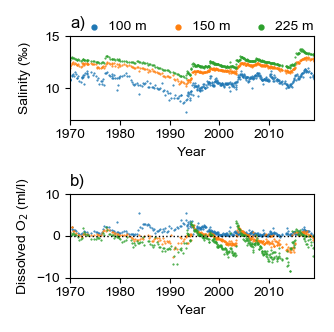 Supplementary Figure 1. The evolution of a) salinity and b) dissolved oxygen (negative values show the amount of oxygen needed to oxidize the observed concentration of H2S) at some depths in the deepwater of the East Gotland Basin. Data from station BY15 (SMHI, 2020) 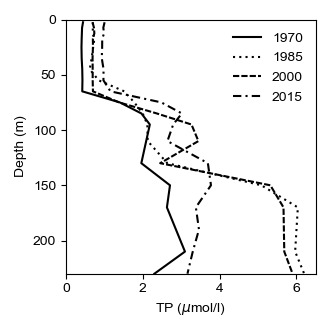 Supplementary Figure 2. Examples of vertical profiles of TP obtained in the period December to February in the East Gotland Basin. Data from BY 15 (SMHI, 2020). Supplementary Table 1. Observational data. Year, LSP (ktonnes year-1), V1c1 (ktonnes), V2c2 (ktonnes), Aanox (kkm2).Year	LSP	V1c1	V2c2	Aanox1950	16.9	-	-	0.01951	18.1	-	-	0.01952	19.3	-	-	0.01953	20.5	-	-	0.01954	21.7	-	-	0.01955	22.9	-	-	0.01956	24.0	-	-	0.01957	25.2	-	-	0.01958	26.4	-	-	0.01959	27.6	-	-	0.01960	28.8	-	-	7.31961	30.0	-	-	4.81962	31.2	-	-	3.61963	32.4	-	-	12.51964	33.6	-	-	12.11965	34.8	-	-	16.71966	36.0	-	-	10.51967	37.2	-	-	17.01968	38.4	227.3	285.4	24.11969	39.6	179.3	240.6	35.31970	40.7	158.1	252.5	13.31971	37.0	155.0	239.9	18.51972	43.4	197.9	230.4	24.61973	32.0	220.6	285.6	11.61974	42.2	228.4	272.4	11.31975	40.0	231.0	270.5	20.51976	34.9	235.1	269.1	4.11977	45.3	246.0	268.2	5.41978	45.8	244.4	240.7	15.41979	43.3	214.7	232.3	13.81980	51.2	238.9	297.6	22.51981	51.6	243.4	305.4	19.61982	44.8	258.2	313.2	27.81983	41.2	286.9	326.0	16.81984	45.2	277.7	257.3	13.01985	48.5	266.4	301.5	7.71986	49.8	268.5	287.7	9.91987	46.0	295.5	311.6	14.51988	52.6	272.6	287.4	21.41989	44.9	245.1	285.9	14.61990	40.8	260.1	291.4	11.71991	40.4	276.7	263.4	11.01992	37.8	318.8	231.6	9.31993	39.1	273.5	232.4	7.41994	41.2	249.4	228.4	2.81995	35.3	254.0	224.5	8.71996	30.8	242.7	270.9	10.01997	33.3	214.6	304.8	8.71998	37.1	204.8	320.3	15.91999	34.9	225.3	319.2	28.32000	31.4	234.3	308.0	25.12001	31.8	220.0	383.7	44.02002	33.0	212.5	328.9	37.12003	25.1	278.1	350.8	33.82004	31.6	251.8	310.8	31.12005	30.6	318.0	315.3	45.82006	26.1	301.3	363.3	39.82007	26.5	307.0	365.8	44.72008	25.6	296.4	352.6	44.92009	31.3	308.3	369.8	35.42010	32.2	308.3	366.9	42.62011	28.5	294.8	362.1	49.72012	22.3	271.4	342.1	35.62013	26.9	295.2	362.9	37.72014	23.5	311.5	309.4	48.12015		344.6	351.5	41.42016		335.5	326.5	41.92017		355.0	324.6	45.02018		363.7	335.5	57.0Supplementary Table 2a. Dissolved oxygen (mL L-1) in the deepwater at BY15 in the East Gotland Basin in the period 2000 – 2018. Depth (m) (Column 1) Annual oxygen average (Column 2), oxygen averages for the period August, September, October (Column 3). Negative oxygen values computed from the concentration of H2S. H2S estimated from the concentration of NH4 as described in the Data section. Data from Shark data base (SMHI, 2020).Supplementary Table 2b. Oxygen (mL L-1) in the deepwater at BY29 in the North Gotland Basin in the period 2000 – 2018. Depth (m) (Column 1) Annual oxygen averages (Column 2), oxygen averages for the period August, September, October (Column 3). Negative oxygen values computed from the concentration of H2S. H2S estimated from the concentration of NH4 as described in the Data section. Data from Shark data base (SMHI, 2020).Supplementary Table 2c. Oxygen (mL L-1) in the deepwater at BY 32 in the West Gotland Basin in the period 2000 – 2018. Depth (m) (Column 1) Annual oxygen averages (Column 2), oxygen averages for the period August, September, October (Column 3). Negative oxygen values computed from the concentration of H2S. H2S estimated from the concentration of NH4 as described in the Data section. Data from Shark data base (SMHI, 2020).Depth(m)Annual mean (mL L-1)Aug-Oct mean  (mL L-1) 703.433.32801.181.06900.610.511000.580.581250.320.44150-0.86-0.82175-1.49-1.61200-1.9-1.94225-2.38-2.71240-3.23-3.73Depth (m)Annual mean (mL L-1)Aug-Oct mean  (mL L-1) 703.542.95801.640.99900.25-0.08100-0.10-0.31125-0.45-0.54150-0.63-0.76175-0.79-0.99Depth (m)Annual mean (mL L-1)Aug-Oct mean  (mL L-1) 703.252.08801.120.1590-0.07-0.60100-0.51-0.89125-0.79-0.95150-0.92-1.02175-1.00-1.09200-1.10-1.20